Pripremio: Tomislav ŠeginaRANOKRŠĆANSKI MUČENICI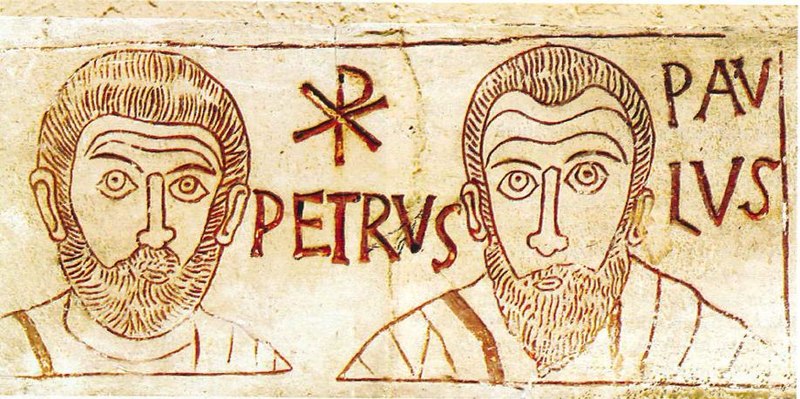 https://commons.wikimedia.org/Dragi učenici,slijedite upute kako biste riješili zadatak.OPIS ZADATKA:korakU svoje bilježnice napišite naslov Ranokršćanski mučenici.korakPrva tri stoljeća Crkve obilježena su progonima kršćana. Prve progone pokrenule su židovske vlasti (1. st.), a cilj im je bio suzbijanje širenja nauka Isusa Krista. Najpoznatiji kršćanski mučenici iz tog vremena su sv. Stjepan (prvi kršćanski mučenik) i sv. Jakov apostol (prvi apostol koji je umro mučeničkom smrću).Pogledajte sljedeće videozapise i odgovorite na postavljena pitanja: https://www.youtube.com/watch?v=nCtgY8E0NfQa) Kojeg se datuma slavi blagdan sv. Stjepana?b) Koji je stupanj sv. reda imao sv. Stjepan?c) Koja je bila zadaća sv. Stjepana u prvoj kršćanskoj zajednici?d) Zašto su i na koji način sv. Stjepana pogubile židovske vlasti?e) Koji je kasniji apostol sudjelovao u pogubljenju sv. Stjepana?f) Koje su bile posljednje riječi sv. Stjepana?https://www.youtube.com/watch?v=NnplvxWf4ska) Kojeg se datuma slavi blagdan sv. Jakova?b) Što je sv. Jakov bio po zanimanju?c) Kako su se zvali roditelji sv. Jakova, a tko mu je od apostola bio brat?d) Koje se godine sv. Jakov pridružio Isusu?e) Tko je dao pogubiti sv. Jakova, koje godine i na koji način?f) Kako se u likovnoj umjetnosti prikazuje sv. Jakov?g) Gdje se nalazi grob sv. Jakova?korakDrugi krug progona kršćana pokrenut je od strane rimskih vlasti za vrijeme cara Nerona. Osim Nerona, poznatiji progonitelji kršćana bili su rimski carevi Decije i Dioklecijan. Najpoznatiji kršćanski mučenici iz ovog razdoblja su apostoli Petar i Pavao. Pogledajte sljedeći videozapis i odgovorite na postavljena pitanja: https://www.youtube.com/watch?v=bUU2vcBKapga) Tko je i zašto dao pogubiti sv. Petra i sv. Pavla?b) Koje je godine najvjerojatnije pogubljen sv. Petar, a koje sv. Pavao?c) Koje je bilo pravo ime sv. Petra, a kako glasi i što znači ime koje mu je dao Isus?d) U kojem je gradu rođen, a u kojem je živio sv. Petar?e) U kojem je gradu, osim Rima, sv. Petar bio biskup?f) Na koji način i u kojem dijelu Rima je pogubljen sv. Petar?g) U kojem je gradu rođen sv. Pavao?h) Kakav je odnos prema kršćanima u mladosti imao sv. Pavao?i) Koji je događaj potaknuo sv. Pavla da se pridruži Crkvi?j) Koji se spisi sv. Pavla nalaze u Novom zavjetu?k) Na koji način i u kojem dijelu Rima je pogubljen sv. Pavao?l) Kojeg se datuma slavi blagdan sv. Petra i Pavla?korak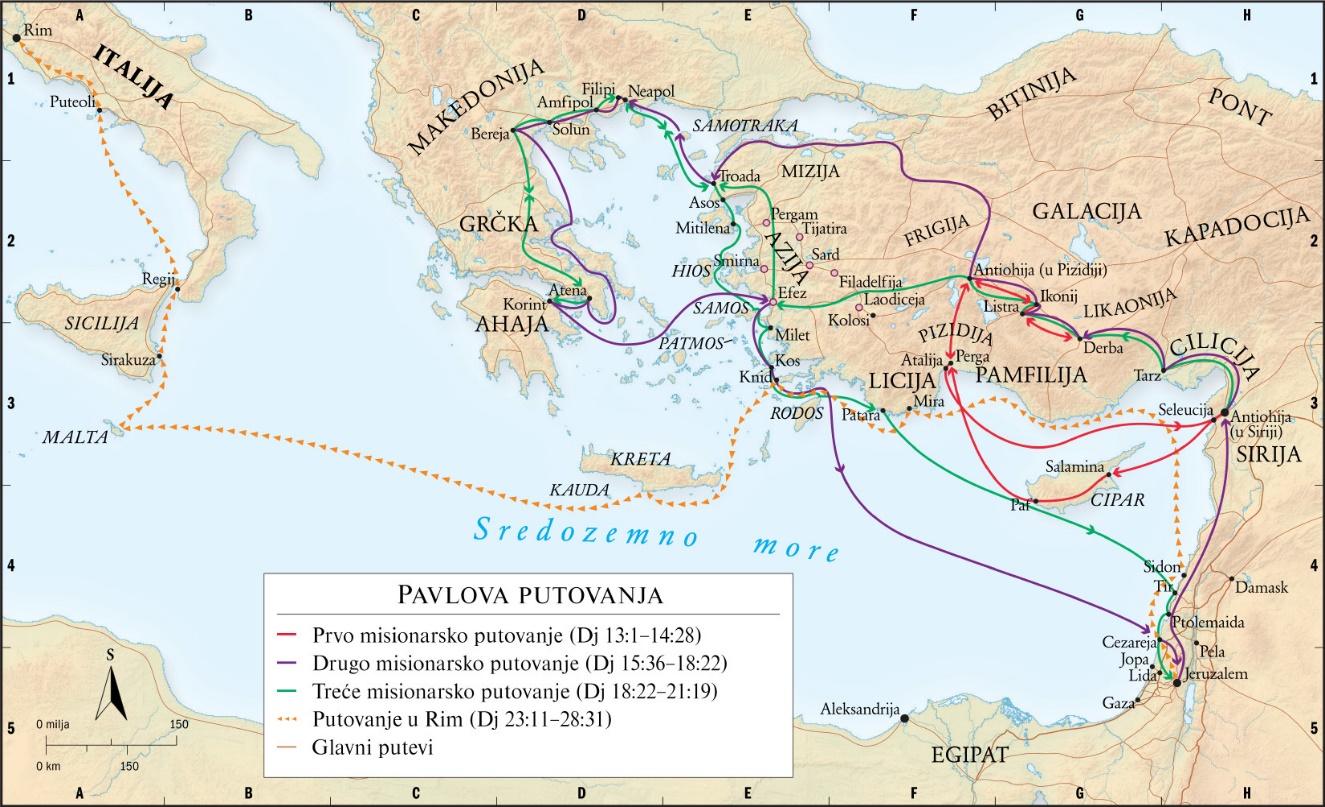 https://www.vjeronauk.salesiana.hr/Proučite kartu koja prikazuje Pavlova misijska putovanja. Usporedite ovu kartu sa suvremenim zemljovidima te u svoje bilježnice napišite kroz koje bi današnje  države prošao sv. Pavao na svojim putovanjima. Koliko je misijskih putovanja poduzeo sv. Pavao?korakU Novom zavjetu (https://biblija.ks.hr/) pronađite Pavlov Hvalospjev ljubavi (1 Kor 13,1-13). Pročitajte ovaj tekst te u svoje bilježnice napišite redak koji vam se najviše svidio.korakPoslušajte suvremenu izvedbu Hvalospjeva ljubavi: https://www.youtube.com/watch?v=0R_6BsY_GREkorakOtvorite sljedeću poveznicu i saznajte kako je izgledao sv. Pavao.http://www.zupa-sveti-kriz-du.hr/index.php?option=com_content&view=article&id=102:kako-je-izgledao-sv-pavaokorakU bilježnicu napišite prijevod i objašnjenje nastanka latinske izreke Quo vadis, Domine?korakVirtualno posjetite bazilike u kojima se nalaze grobovi sv. Petra i sv. Pavla:Bazilika sv. Petra u Vatikanuhttp://www.vatican.va/various/basiliche/san_pietro/vr_tour/index-en.htmlBazilika sv. Pavla izvan zidinahttp://www.vatican.va/various/basiliche/san_paolo/vr_tour/index-en.htmlkorakU bilježnice opišite kako se u likovnoj umjetnosti prikazuju sv. Petar i sv. Pavao (koje simbole drže u rukama)?